SARS-CoV-2 infection, antibody positivity and seroconversion rates in staff and students following full reopening of secondary schools in England: prospective cohort study, September-December 2020Ladhani et al. Supplementary materialSupplementary Figure S1: Numbers of students and staffs participating in rounds 1 and 2.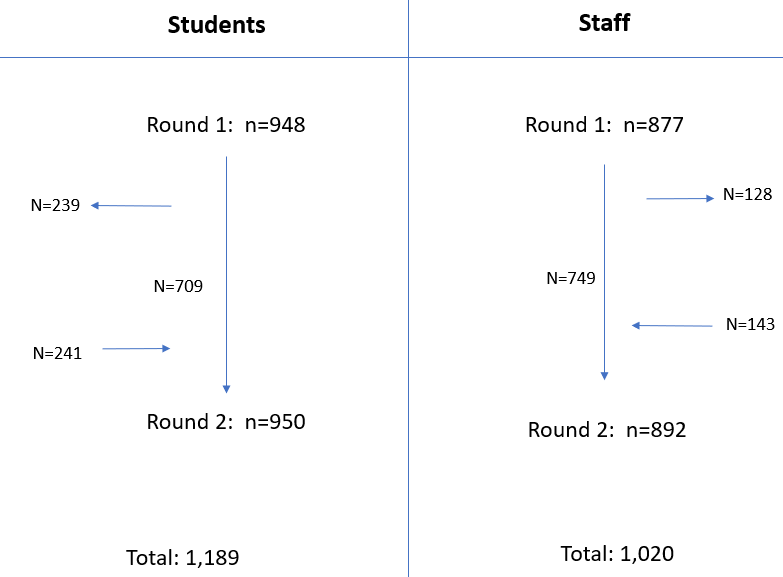 Supplementary Table S2. Risk factors for participant drop out in students and staff between rounds 1 and 2 in secondary schools participating in sKIDsPlusOR = odds ratio;  CI = confidence intervalSupplementary Table S3.  Risk factors for antibody seroconversion between rounds 1 and 2 in students participating in secondary school surveillance for SARS-CoV-2, EnglandOR = odds ratio; IQR = Interquartile Range; CI = confidence intervalSupplementary Table S4. Risk factors for antibody seroconversion between rounds 1 and 2 in staff participating in secondary school surveillance for SARS-CoV-2, EnglandOR = odds ratio; IQR = Interquartile Range; CI = confidence intervalStudentsStaffNumber PercentOR (95% CI)p-valueadjusted OR (95% CI)p-valueNumber PercentOR (95% CI)p-valueadjusted OR (95% CI)p-valueSexMale101/37327.11.19 (0.89-1.61)0.250.95 (0.67-1.34)0.7739/27214.30.97 (0.65-1.46)0.890.87 (0.56-1.34)0.53Female135/56923.71 (ref)0.251 (ref)0.7789/60514.71 (ref)0.891 (ref)0.53Non-binary2/450.0Missing1/250.0Age cat11-1285/32526.21 (ref)0.431 (ref)0.05213-14102/38126.81.03 (0.74-1.44)0.430.87 (0.59-1.26)0.05215-1631/13523.00.84 (0.53-1.35)0.430.71 (0.42-1.19)0.05217-1821/10719.60.69 (0.40-1.18)0.430.42 (0.22-0.79)0.05219-2916/1619.91 (ref)0.221 (ref)0.1230-3944/24318.12.00 (1.09-3.69)0.222.31 (1.22-4.40)0.1240-4934/21915.51.67 (0.88-3.14)0.221.88 (0.96-3.67)0.1250-5929/21113.71.44 (0.76-2.76)0.221.56 (0.78-3.09)0.1260+ 5/4311.61.19 (0.41-3.46)0.221.31 (0.43-3.94)0.12EthnicityWhite139/60822.91 (ref)0.0261 (ref)0.03496/71713.41 (ref)0.101 (ref)0.26Black10/4323.31.02 (0.49-2.13)0.0261.50 (0.69-3.30)0.03410/3429.42.70 (1.25-5.81)0.102.27 (0.99-5.18)0.26Asian60/17035.31.84 (1.27-2.66)0.0261.94 (1.27-2.94)0.03415/8617.41.37 (0.75-2.48)0.101.24 (0.65-2.36)0.26Mixed18/7823.11.01 (0.58-1.77)0.0261.35 (0.73-2.48)0.0343/2512.00.88 (0.26-3.00)0.100.49 (0.11-2.16)0.26Other10/3826.31.21 (0.57-2.54)0.0261.66 (0.76-3.64)0.0343/1323.11.94 (0.52-7.18)0.101.42 (0.37-5.53)0.26Missing2/1118.21/250.0School areaDerbyshire64/21330.01 (ref)0.00111 (ref)0.000240/24316.51 (ref)<0.00011 (ref)0.0001East London62/22427.70.89 (0.59-1.35)0.00110.72 (0.46-1.14)0.000249/19924.61.66 (1.04-2.65)<0.00011.54 (0.94-2.55)0.0001Greater Manchester29/8733.31.16 (0.68-1.98)0.00110.89 (0.49-1.61)0.00025/588.60.48 (0.18-1.27)<0.00010.48 (0.18-1.29)0.0001Hertfordshire29/10228.40.92 (0.55-1.56)0.00110.77 (0.42-1.39)0.000210/6515.40.92 (0.43-1.96)<0.00010.93 (0.43-1.99)0.0001West London18/14612.30.33 (0.18-0.58)0.00110.24 (0.13-0.46)0.000215/10214.70.88 (0.46-1.67)<0.00010.88 (0.45-1.73)0.0001Birmingham37/17621.00.62 (0.39-0.99)0.00110.41 (0.23-0.71)0.00029/2104.30.23 (0.11-0.48)<0.00010.24 (0.11-0.50)0.0001Round 1 antibody resultNegative198/77925.41 (ref)0.161 (ref)0.17115/78214.71 (ref)0.621 (ref)0.48Positive22/11419.30.70 (0.43-1.15)0.160.70 (0.42-1.16)0.1710/7912.70.84 (0.42-1.68)0.620.77 (0.37-1.59)0.48Missing19/5534.53/1618.8Total239/94825.2128/87714.6Antibody positiveUnivariable analysisUnivariable analysisMultivariable analysis adjusted for clustering by school (p=1.00)Multivariable analysis adjusted for clustering by school (p=1.00)Antibody positiven=549n=549N=539N=539Factorn/N (%)OR (95% CI)P valueOR (95% CI)P valueSexSexSexSexSexSexSexSexFemale19/336 (5.7)REF0.270.39Male17/211 (8.1)1.46 (0.74-2.88)0.271.45 (0.62-3.37)0.39Non-binary/Missing0/2 (0.0)Year GroupYear GroupYear GroupYear GroupYear GroupYear GroupYear GroupYear GroupYears 7-920/295 (6.8)REF0.14REF0.83Years 10-1112/127 (9.4)1.43 (0.68-3.03)0.140.98 (0.41-2.30)0.836th Form/College4 /127 (3.1)0.45 (0.15-1.34)0.140.69 (0.20-2.34)0.83EthnicityEthnicityEthnicityEthnicityEthnicityEthnicityEthnicityEthnicityWhite22/374 (5.9)REF0.73REF0.37Black2/21 (9.5)1.68 (0.37-7.70)0.732.96 (0.52-16.84)0.37Asian6/81 (7.4)1.28 (0.50-3.27)0.730.98 (0.33-2.90)0.37Mixed5/46 (10.9)1.95 (0.70-5.43)0.732.61 (0.83-8.14)0.37Other 1/19 (5.3)0.89 (0.11-6.97)0.732.10 (0.23-18.95)0.37Missing0/8 (0.0)School areaSchool areaSchool areaSchool areaSchool areaSchool areaSchool areaSchool areaDerbyshire11/130 (8.5)1.01 (0.39-2.60)0.0810.87 (0.27-2.84)0.83East London6/118 (5.1)0.58 (0.19-1.74)0.0812.05 (0.42-9.99)0.83Greater Manchester7/46 (15.2)1.95 (0.66-5.76)0.0810.95 (0.24-3.77)0.83Hertfordshire3/61 (4.9)0.56 (0.14-2.21)0.0811.42 (0.22-9.28)0.83West London1/99 (1.0)0.11 (0.01-0.91)0.0810.59 (0.04-7.86)0.83Birmingham8/95 (8.4)REF0.081REF0.83Additional household membersper additional member1.08 (0.83-1.41)0.55median size (IQR) 3 (3-4)Additional children in householdper additional child1.16 (0.77-1.76)0.47median size (IQR) 1 (0-2)Parental occupationNeither healthcare or key worker27/357 (7.6)REFKey worker7/148 (4.7)0.61 (0.26-1.43)0.44Healthcare worker2/44 (4.5)0.58 (0.13-2.54)School CapacityPer 10 student  increase 1.02 (1.01-1.03)0.0031.00 (0.99-1.02)0.69Median size (IQR) *1215 (793-1380)Ave year sizeper 1 increase in students per year1.00 (1.00-1.00)0.79median (IQR) *192 (160-275)% FSMper % increase in FSM1.05 (1.01-1.08)0.0051.00 (0.93-1.06)0.91median (IQR) *17.5 (9.2-20.6)Number of positive cases in schoolper 1 additional case1.03 (1.02-1.05)<0.0011.04 (1.01-1.07)0.004median (IQR) *35 (15-56)* based on included students and not school* based on included students and not school* based on included students and not school* based on included students and not school* based on included students and not school* based on included students and not school* based on included students and not school* based on included students and not schoolAntibody positiveUnivariable analysisUnivariable analysisMultivariable analysis adjusted for clustering by school (p=1.00)Multivariable analysis adjusted for clustering by school (p=1.00)Antibody positiven=652n=652N=607N=607Factorn/N (%)OR (95% CI)P valueOR (95% CI)P valueSexSexSexSexSexSexSexSexFemale41/452 (9.1)REF0.66REF0.86Male16/200 (8.0)0.87 (0.48-1.59)0.661.06 (0.55-2.05)0.86Year GroupYear GroupYear GroupYear GroupYear GroupYear GroupYear GroupYear Group19-2915/127 (11.8)2.22 (0.96-5.13)0.154.13 (1.52-11.21)0.06630-3910/176 (5.7)REF0.15REF0.06640-4919/162 (11.7)2.01 (0.99-4.90)0.151.50 (0.61-3.67)0.06650-599/151 (6.0)1.05 (0.42-2.66)0.151.51 (0.54-4.20)0.06660+4/36 (11.1)2.08 (0.61-7.03)2.66 (0.68-10.44)EthnicityEthnicityEthnicityEthnicityEthnicityEthnicityEthnicityEthnicityWhite48/547 (8.8)REF0.90REF0.94Black2/16 (12.5)1.49 (0.33-6.73)0.900.83 (0.09-8.04)0.94Asian6/61 (9.8)1.13 (0.46-2.77)0.901.36 (0.45-4.06)0.94Mixed1/18 (5.6)0.61 (0.08-4.70)0.900.78 (0.09-6.82)0.94Other 0/10 (0.0)omitted0.90omitted0.94School areaSchool areaSchool areaSchool areaSchool areaSchool areaSchool areaSchool areaDerbyshire24/183 (13.1)1.18 (0.62-2.25)0.00671.26 (0.57-2.78)0.86East London4/133 (3.0)0.24 (0.08-0.73)0.00670.77 (0.21-2.82)0.86Greater Manchester7/47 (14.9)1.37 (0.54-3.49)0.00671.03 (0.37-2.89)0.86Hertfordshire1/51 (2.0)0.16 (0.02-1.20)0.00670.40 (0.04-4.01)0.86West London2/70 (2.9)0.23 (0.05-1.02)0.00670.44 (0.05-4.05)0.86Birmingham19/168 (11.3)REF0.0067REF0.86Additional household membersper additional member1.04 (0.85-1.27)0.70median size (IQR) 2 (1-3)Additional children in householdper additional child1.29 (1.00-1.67)0.0481.47 (1.03-2.09)0.032median size (IQR) 0 (0-1)Parental occupationNeither healthcare or key worker34/438 (7.8)REF0.40Key worker20/192 (10.4)1.38 (0.77-2.47)0.40Healthcare worker3/22 (13.6)1.88 (0.53-6.66)0.40School CapacitySchool CapacitySchool CapacitySchool CapacitySchool CapacitySchool CapacitySchool CapacitySchool CapacityPer 10 student  increase 1.01 (1.00-1.02)0.0090.99 (0.98-1.00)0.17Median size (IQR) *1300 (1075-1500)Average students yearper 1 increase in students per year1.00 (1.00-1.00)0.95median (IQR) *197 (177-300)% FSM% FSM% FSM% FSM% FSM% FSM% FSM% FSMper % increase in FSM1.03 (1.00-1.06) 0.0450.99 (0.93-1.04)0.58median (IQR) *19.7 (14.3-29.4)Students in contact with a week0-19 1/25 (4.0)0.43 (0.05-3.50)0.6220-993/57 (5.3)0.58 (0.16-2.13)0.62100-19912/137 (8.8)REF0.62200+20/205 (9.8)1.13 (0.53-2.39)0.62Missing21/228 (9.2)Number of positive cases in schoolper 1 additional case1.03 (1.02-1.04)<0.0011.04 (1.02-1.06)<0.001median (IQR) *35 (20-66)* based on included staff and not school* based on included staff and not school